Approximate address is 4083 W Decker Chapel Rd Decker Indiana 47524.  Heading on US 41 towards Terre Haute turn left onto W Decker Chapel Rd, turn slight right to stay on W Decker Chapel Rd.  Its approx. .1 miles past W. Thompson Rd, if you reach S Beal Rd you’ve gone about 0.3 miles too far.Recommended source is Mapquest.com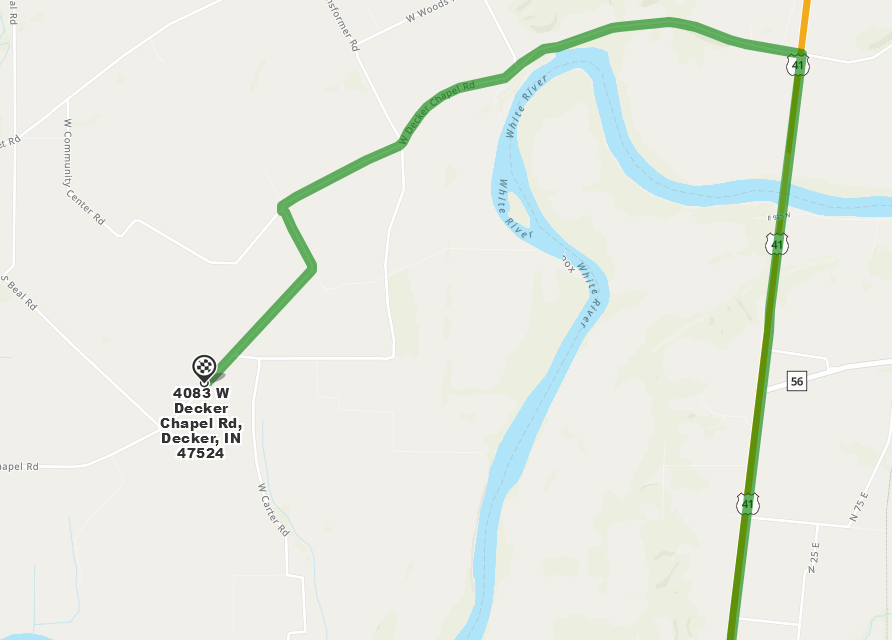 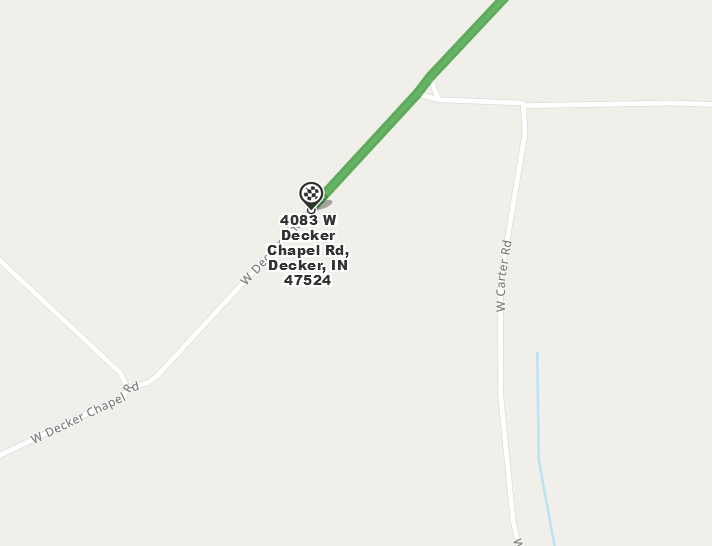 